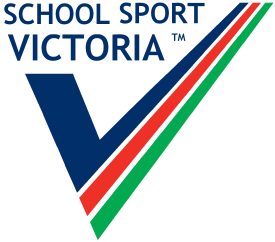 SCHOOL SPORT VICTORIA2022 WARRNAMBOOL, HAMILTON, PORTLAND DivisionCROSS COUNTRY FINALS DATE:Monday 23rd  May, 2022VENUE:Deakin University, WarrnamboolParking will be in the University Car Parks - Please no parking around the OvalEnter off Aitken Drv, WarrnamboolEntries:Qualifiers for the Greater Western Division have qualified from local District Carnivals. Registration Area:The event starts at 10:30am. The timetable is below.  Students should arrive as close to 9:30am as they can.All students are to check their race number on the SSV website.Numbers will also be displayed at race siteAll RACE NUMBERS are to be written on the right hand.Please allow sufficient time for Registration and Warm Up.Athletes with a Disability:Separate events are held for students in the ‘Athletes with a Disability’ classification.Primary (2000 metres): The boys and girls events are held concurrently with the 9/10 Years events. Competitors have qualified through their Division.Secondary (3000 metres): The boys and girls events are held concurrently with the 14 Years events.Ages:Ages are taken as at the 31st December 2022. Identification of competitors:Students must have their competition number written on their right hand. All students are to check their race number on the SSV website Numbers will also be displayed at the race site. It is advised that these numbers are written on hands or forearms prior to arriving. Footwear:All competitors must wear shoes.  Pacing:Pacing is not permitted. Any competitor using a pacer outside of the race will face  immediate disqualification. Medals:Ribbons will be presented to the 1st, 2nd and 3rd placegetters in each event. Presentations will be made immediately following each event.First Aid:Schools are required to provide their own First Aid kit; including instant ice packs.Asthmatics must carry their inhaler with them.Supervision:All students must be supervised by a teacher or adult at all times.Briefing:Marshaling:The course briefing will be on the start line 5 minutes before the start of each event.All marshaling for all events will occur at the START line. It is the responsibility of all athletes to be at the start line for their event briefing and roll call. All races will start on time.  Event Schedule:Walking the course:Competitors may walk the course prior to the start of the first event. The course must be clear by 9.45 am.Valuables:Valuables are to be left with teachers or parents.  Students should not leave valuables in bags or any property unattended during the day. Valuables remain the responsibility of the owner and SSV will not be held responsible for loss of gear.Map: A map of the 2 km, 3 km HEREYou can also access a fly over of the 3 km course by clicking HEREAll events will start and finish in a similar location. Across the oval from each other.Region Championship:The top 12 place getters from each race will qualify for the Region Championships being held at Deakin University Warrnambool (same Course)Parking:Multi-Media:Officials List:Contact:Previous timesThe oval will be restricted to officials and emergency vehicles only for parking. There is ample parking in and around Deakin University. Please note that parking is free at Deakin University for this event (Please observe parking signs where they indicate parking rules such as parking in roadways and on grassed areas. SSV is not liable for parking fines issued for parking incorrectly)The Greater Western Region will be using both Photography and Video to promote the event and individual achievements. If you have any issue with this, please contact the Coordinators listed below.You can access the list of official for this event by clicking HEREMore information can be obtained through contacting the SSV Region:Primary Division Coordinator- Leanne Willder 0408 712085Whilst we are trying to include as many children as possible in this event, we must also be aware that coming a distant last in a run can have an adverse effect on some children.  The following times from previous years will give you an indication as to whether you should send runners to the event.Also take into account this is a new course and a little tougher than your district event.